CUADROS DE BONOS ARGENTINOS EN PESOS – 8/1/2021BONOS EN PESOS CON CER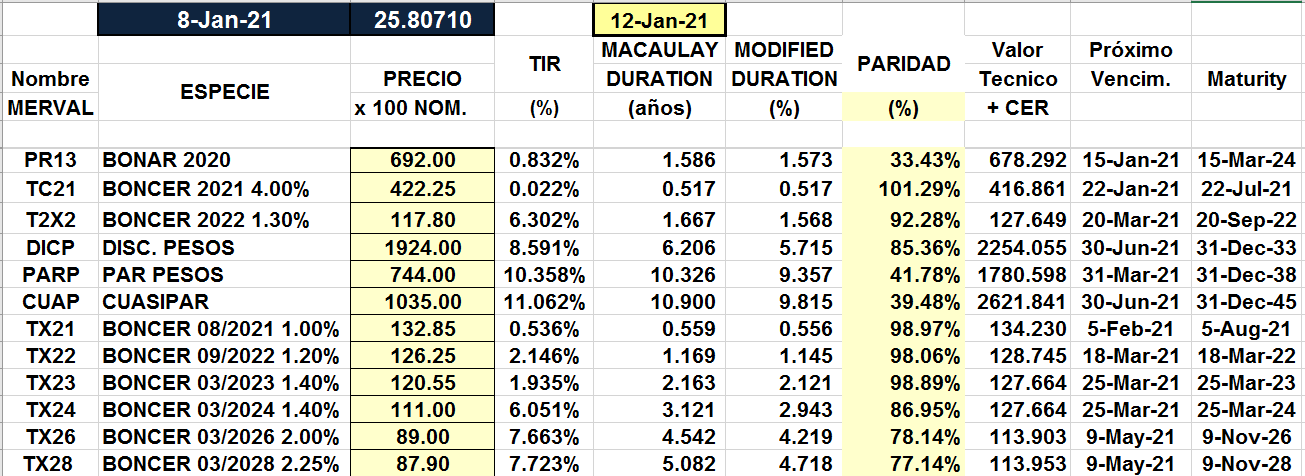 BONOS EN PESOS A TASA FLOTANTE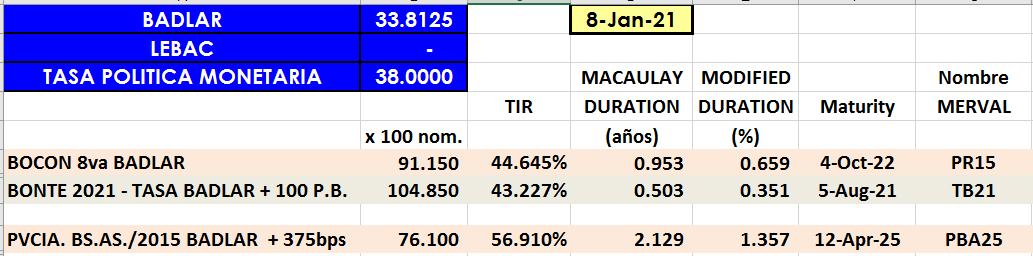 BONOS EN PESOS A CUPON FIJO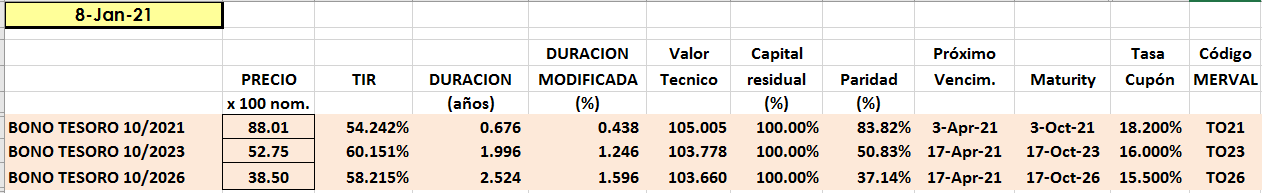 